Select the correct subordinate conjunction to complete the sentences below.                                            because      whenThe icicles are dripping ____________ it is getting warmer.Dylan could not play his game ___________ he forgot the batteries.Bob likes walking ___________ he is on holiday.Jacob wanted a dog for a pet ____________ he loved dogs.Sarah will buy a doll _________ she has saved up enough money.Michael won a prize __________ his ticket was picked in the raffle .Now try writing some sentences of your own using the subordinate conjunctions because and when.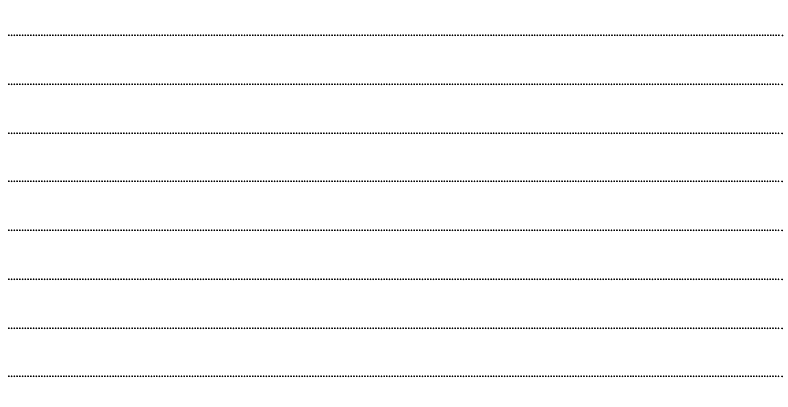 Select the correct subordinate conjunction to complete the sentences below.when     ifDad turned on the car lights _______ it got dark.You can borrow my pencil _____ if yours breaks.The little boy went to bed _______ he felt tired.John will win the raffle ______ his ticket is picked.Now try writing some sentences of your own using the subordinate conjunctions when and if.Select the correct subordinate conjunction to complete the sentences below.that      when     ifThe children would be rewarded ____ they followed the rules.Bob wanted the puppy _________ was sitting in the shop window.Sarah watched television _______ she had finished her homework.Now try writing some sentences of your own using the subordinate conjunctions that, when and if.